                           POLSKI ZWIĄZEK HODOWCÓW GOŁĘBI POCZTOWYCH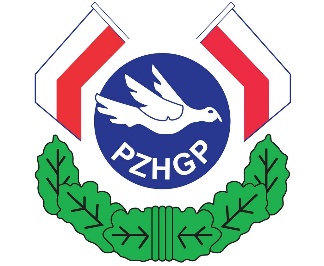 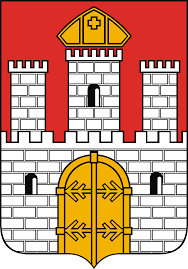                                                                                 OKRĘG WŁOCŁAWEK                                                                                                                                                                                                                                                                                                       87- 600 Lipno, Ciasna 1/2                                                                                                                                                          tel. 693 430 600                                                                                                     wloclawek.okregpzhgp.pl                                                                                    Nr konta:  43 1020 5170 0000 1902 0061 9668Zgodnie z art. 13 ust. 1 - 2 rozporządzenia Parlamentu Europejskiego i Rady (UE) 2016/679 z dnia 27 kwietnia 2016 r. w sprawie ochrony osób fizycznych w związku z przetwarzaniem danych osobowych i w sprawie swobodnego przepływu takich danych oraz uchylenia dyrektywy 95/46/WE (ogólne rozporządzenie o ochronie danych), Dz. Urz. UE L 119, - dalej RODO – informujemy, że:Administratorem Pani/Pana danych osobowych (imię, nazwisko, adres, w tym adres poczty elektronicznej , telefon, zdjęcia z imprez związkowych) jest Polski Związek Hodowców Gołębi Pocztowych z siedzibą w Orzeszu przy ulicy Dworcowej 5, KRS 0000087738, NIP 6271695402, tel. +48 (32) 723 12 90, e-mail: zg@pzhgp.pl , strona internetowa www.pzhgp.pl oraz podległe mu jednostki:PZHGP Okręg Włocławek z siedzibą we Lipnie przy ulicy Ciasnej 1/2, KRS 0000224410, NIP 8882859957, tel. 693 430 600, e-mail: pzhgpokregwloclawek@gmail.com, strona internetowa www.wloclawek.okregpzhgp.pl ;PZHGP Okręg Wąbrzeźno z siedzibą w Wąbrzeźnie przy ulicy Generała S. Pruszyńskiego 55, tel. 693 430 600, e-mail: bartnickikrzysztof1@gmail.com, strona internetowa: www.0327.oddzial.pl  PZHGP Sekcja Wąbrzeźno z siedzibą w Wąbrzeźnie przy ulicy Generała S. Pruszyńskiego 55,PZHGP Sekcja Brodnica z siedzibą w Brodnicy przy ulicy Kamionka 15/3.Zostały wyznaczone osoby do kontaktu w sprawie przetwarzania danych osobowych, z którymi można kontaktować się za pomocą poczty tradycyjnej lub elektronicznej: 43-180 Orzesze, ulicy Dworcowa 5, zg@pzhgp.pl87- 600 Lipno, Ciasna 1/2, pzhgpokregwloclawek@gmail.com,Pani/Pana dane osobowe przetwarzane będą w związku z zawartym stosunkiem członkostwa                               w stowarzyszenie Polski Związek Hodowców Gołębi Pocztowych ( na podstawie art. 6 ust. 1 lit. b RODO), co oznacza, że dane będą przetwarzane w celu związanym ze stosunkiem członkostwa na podstawie obowiązującego Statutu oraz zgodnie z przepisami ustawy prawa o stowarzyszeniach. Pani/Pana dane osobowe będą ujawniane wyłącznie osoba upoważnionym przez administratora danych osobowych lub podmiotem upoważnionym na podstawie przepisów prawa w celu niezbędnym                     z realizacja stosunku członkowskiego lub do podjęcia działań na Państwa żądanie w związku                                        z stosunkiem członkostwa w Polskim Związku Gołębi Pocztowych.  Pani/Pana dane osobowe będą przechowywane przez okres stosunku członkostwa oraz przez 3 lata po jego ustaniu.Przysługuje Pani/Panu prawo dostępu do treści swoich danych osobowych oraz prawo żądania ich sprostowania, usunięcia lub ograniczenia przetwarzania, a także prawo wniesienia sprzeciwu wobec przetwarzania Pani/Pana danych osobowych.Przysługuje Pani/Panu prawo wniesienia skargi do organu nadzorczego, tj. Prezesa Urzędu Ochrony Danych Osobowych, jeśli uzna Pani/Pan, że przepisy RODO zostały naruszone.Podanie przez Panią/ Pana danych osobowych administratorowi jest dobrowolne oraz niezbędne do realizacji celów Statutowych.Pani/ Pana dane osobowe nie będą wykorzystywane do zautomatyzowanego podejmowania decyzji ani profilowania, o którym mowa w art. 22.Administrator danych osobowych nie ma zamiaru przekazywać danych osobowych do państwa trzeciego lub organizacji międzynarodowej.  Z zawartymi powyżej informacjami zapoznałam/em się oraz zgadzam się na przetwarzanie moich danych osobowych w celach Statutowych.                                                                                                   Wąbrzeźno, 23 maj 2020 r. …………………………………………..